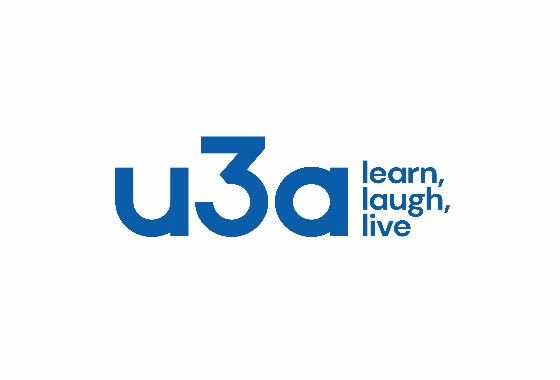 Notes from the Chairman  Hi  Everyone.This year is flying past how has it got to October so soon.The AGM and silent auction went we last month, for what set out as a bit of fun to run alongside the AGM the silent auction raised a decent amount of money. See the report below. One request that came out of the AGM is instead of a speaker at our main meetings could we occasionally  have social time, where members can just sit and chat, the first of these is next May.It was disappointing to have the Veolia visit postponed at short notice, it was something to do with industrial action. A new date is in the diary for next year.The speaker this month is David Moylan, with a talk titled ‘Funny Turn’. I have seen good reviews for David and am looking forward to hearing him speak.Look out for the next quiz, Ann is now organizing these and has 30th November as a date for the next quiz. They are always a good evening out.Also a reminder that payments for the ‘Last Night of the Proms’ are due. This brings me to the organization of our Social events. With Jen stepping away from this roll we are in need of a person or a group of people to take over organizing social events. Please let us know if you are able to help.Jim SherveyChair The deadline for including articles/information in the next newsletter is Friday 10th Nov. Send contributions to Chris Shervey.Rota for refreshments and greeting.Please be there around 9.30am, any problems please let me know, thanks Ann.October 16thRefreshments - Audrey Gilbert, Zena IngaMeet & Greet – Jill Greer, Barbara HartsholmNovember 20th Refreshments – Angelina Taylor, Patricia ScattergoodMeet & Greet – Glenys Fearn, Ruth MurphyDecember 18thRefreshments – Julia Easom, Maureen LongMeet & Greet – Kate Guest, Jean HayesJanuary 15thRefreshments – Ann Holland, Pauline WrightMeet & Greet – Yvonne Brown, Moira HeslopFebruary 19thRefreshments – Karen Breed, Ann BarnesMeet & Greet – Ray White, Sandra BradleyMarch 18thRefreshments – Janice Thorlby, Anne PoultneyMeet & Greet – Brenda Pearce, Chris WilsonITEMS OF INTEREST Thank you to everyone who brought / bought items at the Silent Auction it was very successful and hopefully a bit of fun. We made £259.60. THANK YOUGroup Folders- At each main meeting the group folders are out for members to see what each group has been doing and they also give you an insight if you think you may wish to join that group. The first page of each folder is the sign up sheet if you would like to join or just wish for more information. If anyone has an idea for a group they would like to start let Jen know. From the 12th of this month Jen Thomson is taking over as Group Co-ordinator.Robin Hood Lottery             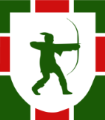 Warsop and District U3A is a cause registered with the Robin Hood Lottery.To buy a ticket you can now register on line at www.robinhoodlottery.co.uk and set up regular payments. If you buy a ticket every week for a year Warsop U3A will receive £26. Remember the more members that have a go (specifying Warsop & District U3A) the more money we get for our funds.Bottle TopsNO MORE BOTTLE TOPS THANKYOU, THE HOSPICE IS NO LONGER COLLECTING THEM. THANK YOU TO EVERYONE WHO BROUGHT SOME. Barbara HartshornCups Please will as many of you as possible bring your own mug for your tea or coffee. This is not only more environmentally friendly but also would save us a lot of money as the paper disposable cups we use are surprisingly expensive. Ann.Raffle.   RAFFLE PRIZES NEEDED PLEASE ESPECIALLY ONES SUITABLE FOR MEN.Books and Jigsaws 50p.  WE HAVE HAD LOTS OF NEW BOOKS AND JIGSAWS GIVEN SO PLEASE HAVE A LOOK. The books are sorted into genres e.g. Crime Non- Fiction Historical etc so it is easier to find a book you like. Group News Theatre Group            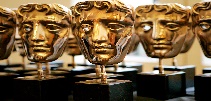 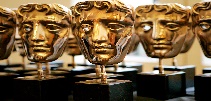 There are no meetings planned until the New Year, as the group has a busy schedule ahead with tickets bought for several shows.However, if anyone is interested in joining us please take a look at our group folder and let me know if you would like to be added to our mailing list and invited to our next meeting.WelfareSo that we may send greetings to any members unable to attend at least 2 consecutive monthly meetings due to personal illness, please let me know of anyone meeting this criterion.Similarly, let me know if any of our members suffer a bereavement so that we may send condolences. Thank you, Jen.Social EventsBarn DanceI shall be issuing refunds to anyone who had paid for this event at the October meeting.Last Night at the Proms, Saturday 11th November at The Hostess. 6.30pm for 7pm.The balance of payment for this event is now due, and I need to collect this at the October meeting. For most people this will be £25 each.The October meeting will be my last one as Social Events Organiser so I'd like to thank everyone for their support over the last few years.Jen.Quiz NightOur next quiz night will be on Thursday 30th November, at the Plough, arriving for 7.00pm, to eat at 7.15. The choice of food is as before, pie and peas or baked potato and toppings. Tickets are £6.00 and I will be selling them at our October meeting on Monday October 16th. After previous comments we are endeavouring to make the questions more easily answerable (but not too easy!). Ann Ayodele.The Friendship Group   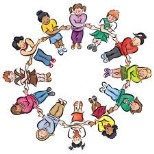 By the time you read this the Friendship Group will have held their October meeting so get out your diaries and make a note that we will be meeting at the Plough on Friday, 3rd November at 2.00 p.m.   We would welcome any members who would like to join us for a very friendly social afternoon, perhaps you could bring some new games or ideas to the group.  Look forward to seeing you.   BettyInternational Dining  
The next evening excursion for the International Dining group will probably be in the new year. But don’t worry there was talk of a lunchtime visit for the group. Watch this space.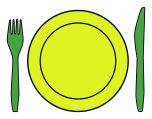 Silver ScreenersSavoy cinema Worksop. For the over 50’s. Every Wednesday at 11.30. Tickets £4.50, include a drink and free raffle. The Equaliser 3 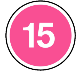 Since giving up his life as a government assassin, Robert McCall (Denzel Washington) has struggled to reconcile the horrific things he’s done in the past and finds a strange solace in serving justice on behalf of the oppressed. Finding himself surprisingly at home in Southern Italy, he discovers his new friends are under the control of local crime bosses. As events turn deadly, McCall knows what he has to do: become his friends’ protector by taking on the mafia.Walking Group             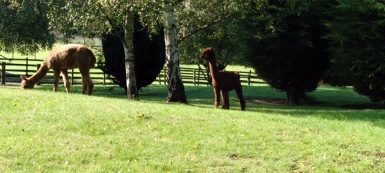 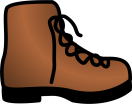 Leaving the car park at Poulter Park we made our way towards Scarcliffe taking in part of the Sculpture Trail and the Archaeological Way before reaching the Alpaca farm. 
From there we we made our way to the highest point known as ‘Top of the World’ where we enjoyed views towards the Trent Valley and Lincoln. In all we saw 4 of the sculptures on display Dragonfly, Scimitar Flower, Top of the World and Bridging the Gap. We all agreed it was a lovely steady walk .
As the weather was so nice we called for refreshments at The Jug & Glass which made a perfect end to a very enjoyable mornings walk.

The October walk will be Gleadthorpe Pumping Station and surrounding area.
Date: Thursday 19th October. Leaving The Carrs at 10.00 a.m. prompt

The final walk of the year in November will be Cuckney/Norton Circular.

We are in the process of planning the walk program for 2024. Any ideas for a route or if you could lead a walk please let us know.

Brenda & Pam
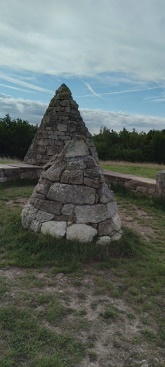 Garden Group         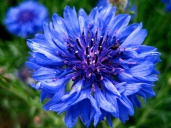 Six members of the garden group went to East Bridgeford garden centre. It’s not a very big place, but we had our lunch there and a few members bought plants. A very pleasant outing.Novembers visit is yet to be decided, probably a big centre with Christmas stuff and plenty of indoor space in case the weather is bad.LindaDiscussion Group   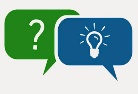 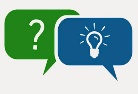 The discussion group met Monday 28th and the conversation flowed really well. There are maximum of 6 places left.  The next date will be Monday 23rd November, 10.30am at the forest Lodge Edwinstowe.Regards Mary Morris Photography Group       The Photography Group did not have a ‘Face to Face’ meeting in September 23 due to holidays.The ‘Themed’ challenge did continue online though, with the ‘Theme’ being ‘Signs of Autumn’ and ‘Reflections’Joyce O’Neill – Autumn / Reflections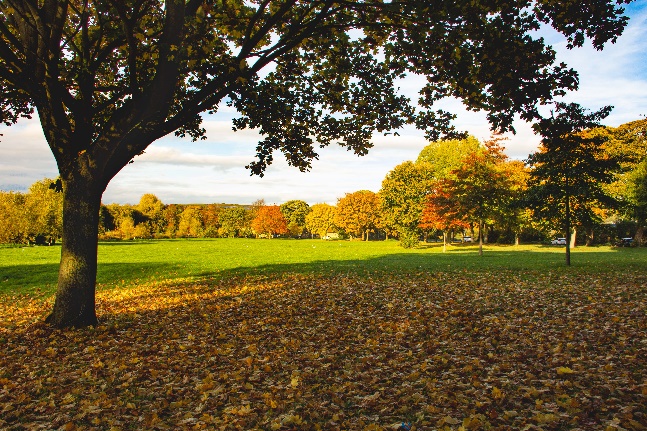 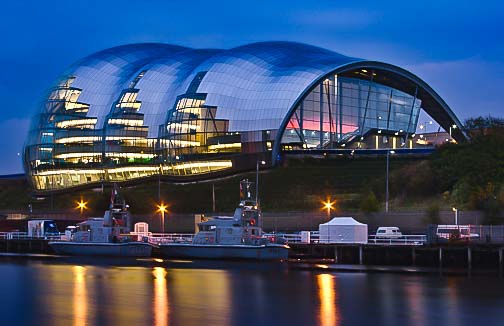 Joanne Wheatley – Autumn / Reflections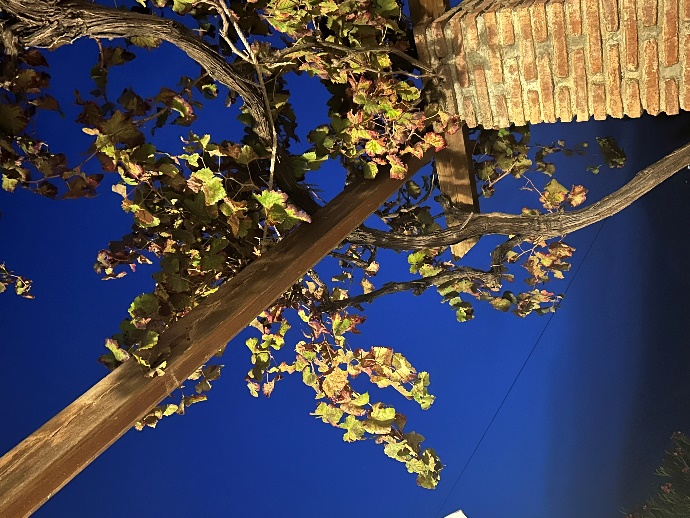 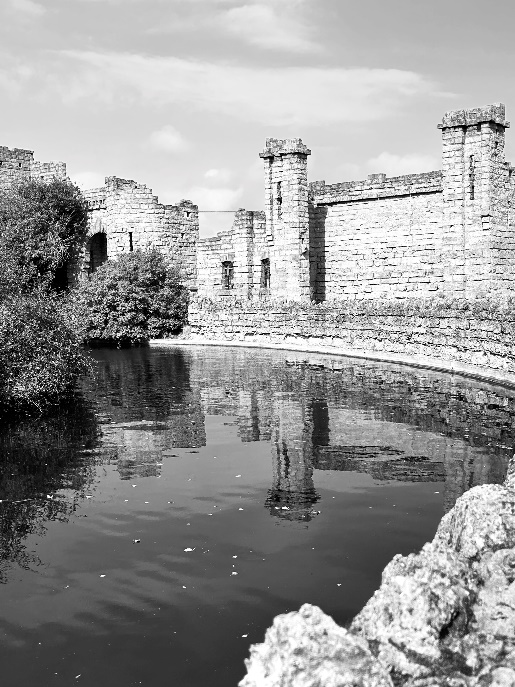 Chris Shervey – Autumn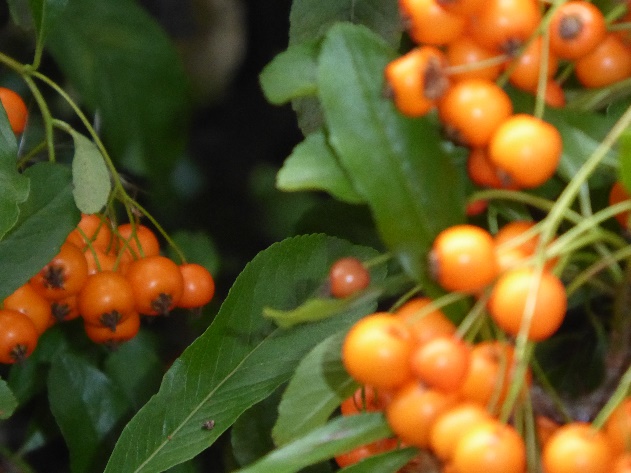 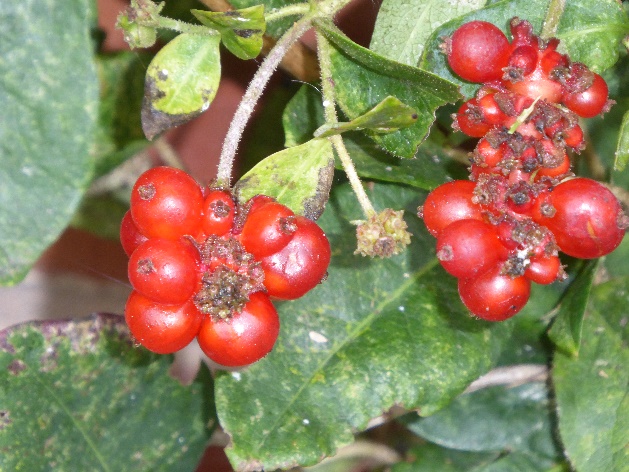 Jim Shervey – Reflections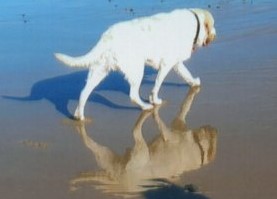 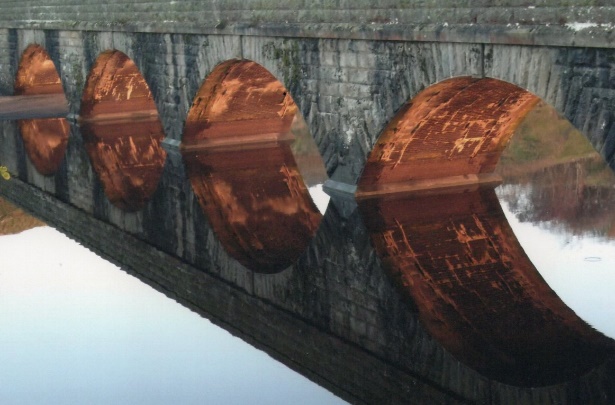 Bob Thomson – Autumn / Reflections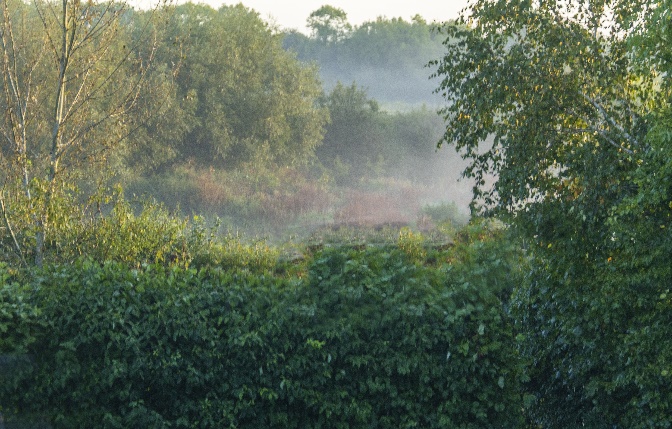 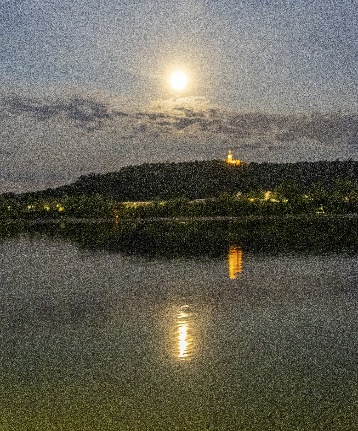 This is just a selection of the photos from the ‘Themed’ challenge, to see more either see the Photography group Folder, or visit the Warsop u3a Facebook page.Once again a BIG THANK YOU to Jim & Chris Shervey for taking part in the challenge. Just a reminder that the ‘Themed’ challenges are open to ALL u3a members. If you have photos that you would like to enter, but don’t want to use Facebook, email them to me, and I will upload them for you, and put them in the Newsletter!The next ‘Themed’ challenge is 'Sunrise/Sunset' or 'Faces in unusual places'.Strollers     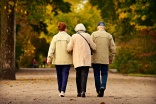 Unfortunately we were not able to go on the planned stroll to Thoresby as we did not have enough transport. So we had a stroll across the fields at Warsop and then to the café on the High Street for a coffee and a chat. The next stroll will be on  Wednesday, 25th October walking from the Dukeries car park to Creswell Crags.
Meet at the Carrs car park 10.00am for car share to Dukeries car park.

New members most welcome.
Pat and Sue"

Bridge ClubThe Dukeries u3a Bridge Group meet on the Second and Fourth Tuesday of each month at the Jubilee Hall (NG22 9AP) from 1 – 4PM. The cost of each session is currently £3. All U3a members are welcome to attend.Craft Group               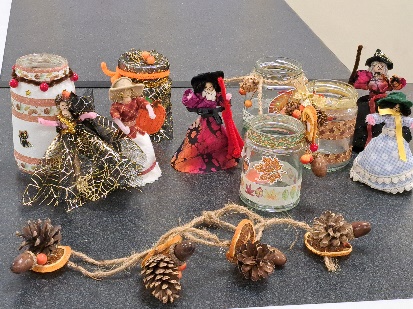 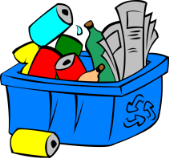 Ten people met for the craft group on Monday 2nd October, we made peg dolls, decorated glass jars for battery lights and one wreath.  We had lots of laughs a cuppa and biscuits. Next month, Monday 6th November, will be the last meeting of the year when we will be making 3D Christmas cards and folded paper snowflakes.We will resume the group on Monday 5th February 2024.  We would love to see more members in the new year.History Group               	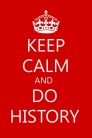 On Tuesday 19th September 2023 eighteen members of the history group visited Bakewell Old House Museum. We were welcomed by Mark, the manager of BOHM who gave us a brief history of the house before we looked at the many exhibits on show in the museum.The museum is housed in a Tudor house, built by the Gell family in the 1500s to house their steward, Christopher Plant, who was responsible for collecting the tithes owed by local people to the Gell family. 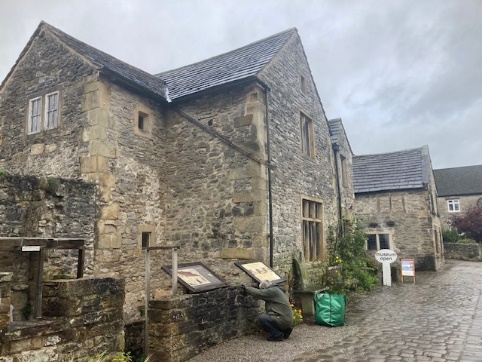 The house was later used by Arkwright to house his mill workers at his third cotton mill built on the river Wye close to Bakewell. The house was altered with many of the Tudor features being covered over to make a multi occupancy dwelling.By the twentieth century the house was in bad repair and unfit to house people. The Council wanted to demolish the building in 1954 but a local builder examined the building and found the original Tudor fireplace which had been boarded over, wattle and daub walls and Tudor windows. The site was too valuable historically to demolish so a group of local people formed the Bakewell & District Historic Society. They raised money to repair the building and in 1959 it was opened as a museum.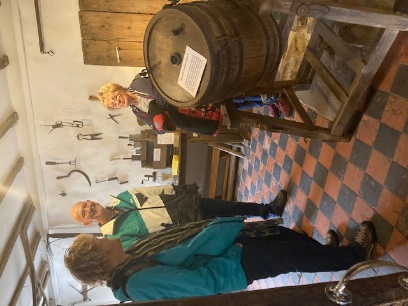 Following out visit to the museum we visited the town for lunch and eight members braved the rain to do the Secrets and Legends of Bakewell Heritage Walk. We visited six points around the town with our guide Michael, the stone bridge, the old arcaded market, Bath Gardens and Rutland Square, the original town centre, and the hillside church of All Saints. We learned Bakewell was an Anglo-Saxon town and its name derived from the springs in the town. It was originally called Baedeca’s Wella, meaning Baedeca’s Springs. We heard stories of witchcraft and elopements and we saw gritstone sarcophagi and Saxon stonework.  If you would like to know more about this topic a full write up of our visit is available upon request.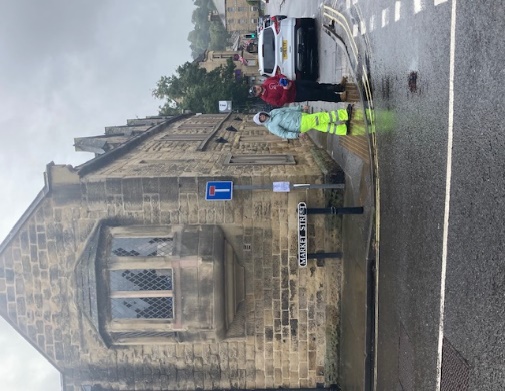 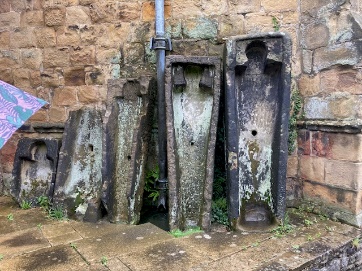 Our next meeting is on Tuesday 17th October at 10am at St Theresa’s church hall when we welcome James Wright who will be presenting a talk entitled, ‘Secret Tunnels and Passageways.’ We look forward to seeing you there. All welcome.Barbara, Sue and TamarWarsop & District U3A History Group Calendar of Events 20232024 - Proposed Calendar of Events for Warsop & District U3A History Group  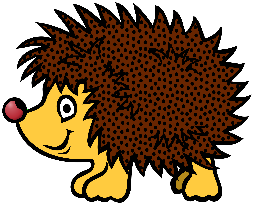 Natural History, Science and Technology. Unfortunately the visit to Veolia has been cancelled due to Industrial Action at the Veolia plant. The visit has been rearranged for April next year.2023COULD GROUP LEADERS PLEASE COLLECT THEIR BADGES WHEN COLLECTING THEIR LANYARDS. (Then members at the meeting can identify who they may need/want to talk to)Speakers for the main meetings2023October      16th	Funny Turns						David MoylanNovember   20th	Inspector Hopkinsons Discovery			Ian MorganDecember   18th	Christmas Party2024January 15th		Wild West with Songs		 			Steve AllenFebruary 19th 		A Family History(Title to be confirmed)		Peter SlaterMarch 18th		‘Mind Your Motoring Manners 1928’			Paula CornwellApril 15th 		Knickers a Brief History 				Janet StainMay 20th		Social timeOCTOBER QUIZ  Three of a kind --------Name 3 Shakespeare plays with a female name in the title?In which fictional towns are these set?Postman PatAll Creatures Great and SmallFireman SamWhat 3 events make up a Triathlon?Name 3 US States of five letters?Name 3 racecourses where the classic flat races are run?Name 3 woodwind instruments that start with the letter T?Which are the 3 longest bridges in the UK?In the childrens programme Playschool what shape were the windows?What were the first names of the Gibb brothers/BeeGees?  Name the 3 actresses in the film The witches of Eastwick?Name the 3 largest lakes in the world?Name 3 countries that have borders with China and start with M?In the Nursery Rhyme Three Men In A Tub what are their jobs?Who wrote the book Three Men In a Boat?Who were the first 3 Presidents of the USA? Name the 3 sons of Noah?Who wrote the book The Three Musketeers? The actor James Dean made 3 films, can you name them?What are the 3 most common surnames in Britain?What was the first names of the Bronte sisters?Which were the first 3 countries to issue stamps?In Shakespeare’s King Lear what are the names of the daughters? What are the last 3 words of Queen’s Bohemian Rapsody?Which are the 3 longest rivers in Britain?Only 3 films on 20th century won 10 Oscars or more, name them?October quick quiz All the answers start with the letter D except one.1 Which river according Johann Strauss is blue?2 What is the spiritual /political leader of Tibet called?3 Childrens author whose works include Matilda? (surname)4 Which is the correct spelling DECIDUOUS or DECCIDUOUS?5 Writer of the poem The Daffodils?6 Name of a type of tea?7 Another name of the deadly plant Belladonna?8 Serious condition resulting from lack of fluids in the body?9 Local Derbyshire pottery?10 Famous French designer? (surname)October riddles?1 What has many keys but can’t open a lock?2 What gets bigger when more is taken away?3 Where does today come before yesterday?Curious October customsBRITISH LAWN MOWER RACING GRAND PRIXThis is held at Wisborough Green in West Sussex on the first weekend in October. It was begun in 1973 when a group in a pub thought it would be a good idea! The first meeting was held in a farmers field with 80 entries. Today as many as 250 participate. There are 12 meetings throughout the year starting in May and ending in October with the meeting at Wisborough Green. They have several categories in the races from manually operated to sit on mowers.WORLD CONKER CHAMPIONSHIPSThese are held at Aston in Northamptonshire on the second Sunday in October. Started in 1965 there are sperate competitions for men ladies and juniors starting at 10am. The winners being decided by a knockout system i.e. if your conker is destroyed you are out of the competition, the winner of the match goes onto play other opponents till one conker is left.Answer  September riddles1 There is a bus filled with people yet there isn’t a single person on board?                                                           THEY ARE ALL MARRIED2 I have branches but no trunk no leaves and no fruit?                                                              A BANK3 What can’t talk but will reply when spoken to?                                                         AN ECHOANSWERS  September quiz Can you work out the names of these RIVERS?1 ------ Corleone -Marlon Brando character?      DON       2 Smallest Telly Tubby?                                        PO3 Internet Shopping Company?                           AMAZON4 Chopping tool?                                                   AXE5 Jewel of the --------- 1980’s film?                        NILE6 Egyptian Godess?                                              ISIS7 Look at me I’m Sandra ---- song from Grease.   DEE8 Colour of Trotters Reliant Robin?                       YELLOW9 Bird of Peace  ?                                                  DOVE10 ----- and Daly? USA cop show                         TYNE11 Dog associated with Yorkshire?                       AIRE12 A large bird flying?                                            SOAR13 This one rhymes with a Channel Island?          MERSEY14 when you spilt up that person is your ?             EXE16 Golfers use these to start off?                           TEES17 Party dance replace the a with an o?                CONGO18 The home of Adam and Eve?                           EDEN19 Midge ---- singer with Ultravox?                        URE20 To ask a question?                                            WYE21 ----- street where newspapers where printed?   FLEETANSWERS  September quick quiz All the answers start with C except one.1 From which language does the word tea come?  CHINESE2 Saffron comes from a?                                          CROCUS3 Name of a sailing vessel with    two hulls?             CATAMARAN4 A pure white sedimentary rock?                            CHALK5 A famous silent film star?                                      CHARLIE CHAPLIN6 Colourless liquid used as an anaesthetic?           CHLOROFORM7 The largest planet orbiting the sun?                      JUPITER8 The symbol at the beginning of a piece of music? CLEF9 Picture made of glued scraps?                               COLLAGE10 Fifth wife of Henry VIII?                                        CATHERINE (Howard)North Notts Neighbourhood GroupThis means that you as a member of Warsop & District can ask to join an interest group in another U3A that is also in the NNNG, as long as the group is not oversubscribed at the time of your request you can join the group without joining the host u3aThe u3as in the NNNG are Mansfield, Sherwood, Dukeries, Rainworth, Forest Town, Ashfield, Sutton in Ashfield, Hucknall and Warsop.Data Protection RulesWarsop & District U3A is committed to treating all people equally. Anyone wishing to see the Privacy and Data Protection policies may view them on the Warsop & District U3A website, alternatively please ask Rob.Website & FacebookThe Warsop & District u3a website can be found at the address below. If any of the group leaders/facilitators would like to advertise/ promote any of their future activities or change the information shown, please contact either Bob Thomson.Facebook Warsop & District U3A has a Facebook Group. It is a private group which can be seen by the public but only members can see who’s in the group and what they post. What this means is that you have to be invited to join the group or have your request to join accepted. Also you need to be on Facebook which some of you may not be. As a member of the group you will be able to put your own posts on the page, please keep them relevant to the U3A and what it stands for. We would ask that you don't put anything on that is in anyway party political or anything that may be offensive to others who may be of a different creed or religion. Hopefully everyone will join, use the page and find it useful. One of the things that puts people ‘off’ Facebook, is the ‘bad press’ some of the Social sites get. You can join Facebook, choose only to join the Warsop Facebook page and not be involved in any other site, or Friends requests (usually from people that you have never heard of!) The choice is entirely yours. To request to join the Warsop u3a Facebook page, contact Bob Thomson, email addresses as per the Website.17th October 2023Presentation - Secret Passages and Hidden TunnelsBy James WrightSt Theresa’s Church Hall 10am21st November 2023Presentation – Curious Occupations?Denis HillSt Theresa’s Church Hall 10amDecember No meeting as very close to Christmas16th JanHayman Rooke - Denis HillSt Theresa’s Church Hall 10am20th FebFour Kings. Chris SherveySt Theresa’s Church Hall 10am19th Mar Visit to Hardwick Hall -16th AprMining CommunitiesDenis HillSt Theresa’s Church Hall 10am21st MayThe Story of BootsChris WeirSt Theresa’s Church Hall 10am18th JunVisit to Richard 3rd Museum Leicester or Lincoln Castle and Cathedral. 16th JulyEarly History of MansfieldDenis HillSt Theresa’s Church Hall 10am20th AugIn house presentationEminent Local Sporting PersonalitiesRoger HollandSt Theresa’s Church Hall 10am 17th SeptHistoric Mansfield Trail Denis HillMeet in Mansfield Town Square 10am  15th OctNottinghamshire’s Dark SideChris WeirSt Theresa’s Church Hall 10am19th NovMedieval Buildings & the English Civil WarJames Wright TBASt Theresa’s Church Hall 10am17th Dec No meeting as very close to ChristmasWeds 18th Oct afternoonVisit to Veolia CancelledThurs 9th Nov The 3 A’s Anaesthetics Antibiotics and Antiseptics.Discussion of programme for 2024Thurs 14th DecNo meetingThursday 8th  Jan                                 To be decidedThursday 15th Feb                                   Habitats around usThursday 14th                                          BatsThursday 18th AprilVisit to Veolia          2.00pm   Note this is not our usual meeting date                                                                                                            Group Co-ordinatorsGroup Co-ordinatorsGroup Co-ordinatorsGroup Co-ordinatorsGroupNameEmailTelNATURAL HISTORY SCIENCE AND TECHNOLOGYChris SherveyWALKING GROUPBrenda PearcePam HickSTROLLERSSue CoxPat MagnessHISTORY GROUPBarbara SpybeyCRAFTS	Zena IngerGARDENINGLinda CrossleyPHOTOGRAPHYRob ThomsonFRIENDSHIP GROUPBetty TrinderINTERNATIONAL DINING GROUPChris WilsonBrenda PearceTHEATRE GROUPJennifer ThomsonSOCIAL EVENTS ORGANISERDISCUSSION GROUPMary MorrisQUIZ NIGHTSAnn AyodeleINTEREST GROUP TIMETABLEINTEREST GROUP TIMETABLEINTEREST GROUP TIMETABLEINTEREST GROUP TIMETABLEINTEREST GROUP TIMETABLEINTEREST GROUP TIMETABLEMONDAYTUESDAYWEDNESDAYTHURSDAYFRIDAY1st10am – 12pmCRAFTS GROUPThe Adam Eastwood Building. Warsop2pmFRIENDSHIP GROUPThe Plough Warsop2nd10amGARDENING GROUPVenue agreed by members2pmNATURAL HISTORYSCIENCE AND TECHNOLOGYPlough Warsop3rdMAIN MEETING 10.15Oaklands CentreWarsop 10am– 12pmHISTORY GROUPCatholic Church Warsop10am WALKING GROUPCarrs Car Park11.amPHOTOGRAPHYVenue to be agreed by the members.4th10.30 -12.30DICUSSION GROUPForest LodgeEdwinstowe 10.amSTROLLERSCarrs Car ParkINTERNATIONAL DINING -Location and time as announced.THEATRE GROUP - Location and time as announced.PHOTOGRAPHY GROUP-Please see Newsletter for the online challenge.INTERNATIONAL DINING -Location and time as announced.THEATRE GROUP - Location and time as announced.PHOTOGRAPHY GROUP-Please see Newsletter for the online challenge.INTERNATIONAL DINING -Location and time as announced.THEATRE GROUP - Location and time as announced.PHOTOGRAPHY GROUP-Please see Newsletter for the online challenge.INTERNATIONAL DINING -Location and time as announced.THEATRE GROUP - Location and time as announced.PHOTOGRAPHY GROUP-Please see Newsletter for the online challenge.INTERNATIONAL DINING -Location and time as announced.THEATRE GROUP - Location and time as announced.PHOTOGRAPHY GROUP-Please see Newsletter for the online challenge.Committee MembersRoleJim SherveyChairpersonMel MitchellDeputy Chairperson  Irene ClayBusiness SecretaryLinda CrossleyTreasurerMel MitchellMembership SecretaryJim SherveySpeaker SeekerJennifer ThomsonGroups co-ordinatorChris SherveyNewsletter editorSocial Events Jennifer ThomsonWelfare OfficerRob ThomsonWebsite & Facebook managerAnn AyodeleRefreshments rota/QuizJune WhittleRaffle  Betty TrinderSocial events assistant